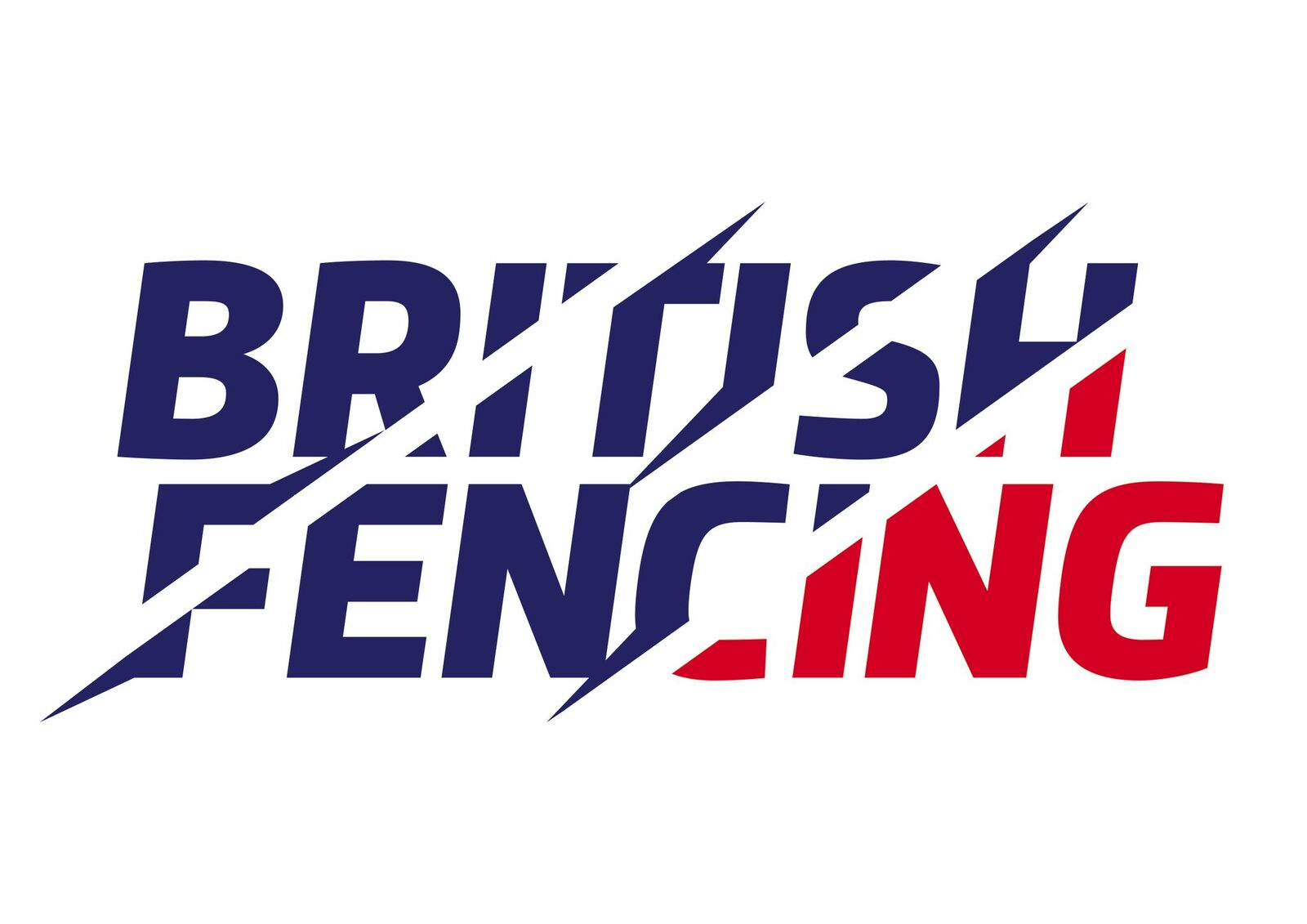 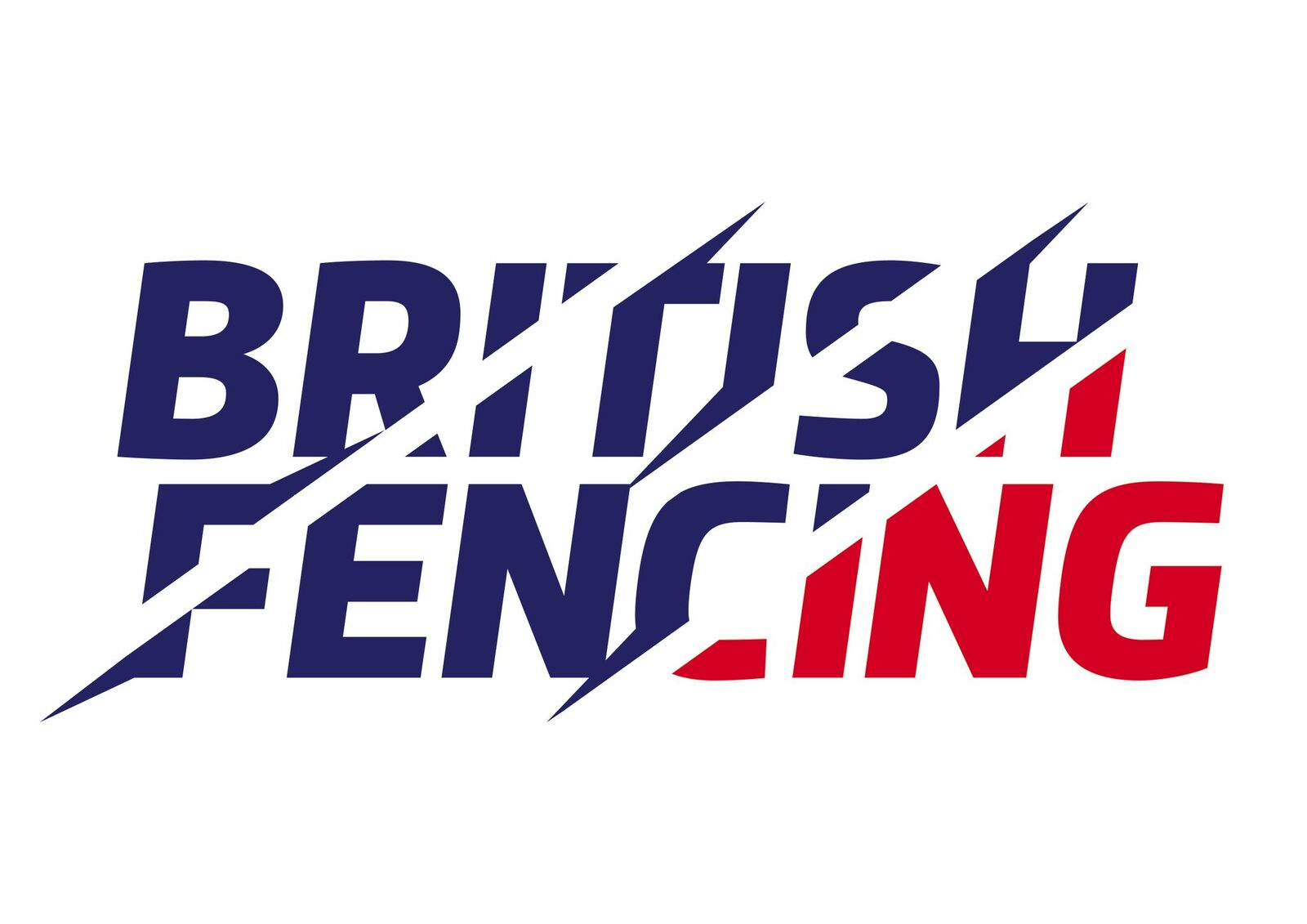 Referee Application for European Championships Refereeing Opportunities 2017This document is intended to accompany selection and allocations processes for FIE referees. It is for use by members of British FencingDetailsSummary Qualifications: 	(indicate 1-4/FIE)Referees wishing to be considered for EFC European Championship competitions are advised to have a min FIE Level Refereeing qualification in 2 weapons.Please note that FIE licences are required to referee at official FIE Junior, Satellite and Senior competitions. Nevertheless, in conformity with Article t.35 of the Rules, those referees who are officially candidates for F.I.E. refereeing exams are authorised to referee at the satellite competitions, in the year preceding the date of their exam. CompetitionsPlease list the competitions that you wish to be considered for. A full list of nominated competitions, their status (whether still requiring referees, selection closing dates etc) can be found on the BF website.Type = EFC, J (Junior), Sat (Satellite), Weapon – ME, MS, MF, WE, WS, WFPriority – please indicate using 1,2,3 your order of choice if you have any preferences.Relevant ExperiencePlease copy and paste a new table for each weapon that you referee in:Additional ConsiderationsPathway GoalsIf you are a member of the Pathway please state your short-medium term refereeing development goals.Any Other Considerations or CommentsPlease include any other considerations that you wish to be taken into account. Unfortunately we cannot forward on chains of email correspondence to selectors so this section is where you should include any other information that you wish to be considered by the selectors.DeclarationI have read the relevant BF Referee Selection Document(s) and acknowledge that these may be adjusted from time to time and changes published on the British Fencing websiteI agree to uphold the British Fencing Officials Code of Conduct – and failure to uphold this may result the requirement to reimburse British Fencing for expenses that I incurI have read and agree to abide by the BF expenses policyI am responsible for my own travel insurance and have confirmed that it is appropriate for the refereeing activities I wish to be selected forShould my ability to referee in any of the competitions change I will inform British Fencing as soon as is practically possibleI understand that this form will be sent onto members of the BF Referees Committee and SelectorsI understand that BF may publish a summary list of A) referees that have put themselves forward to referee at events, and B) referees that have been allocated or selected to referee at events. It is my responsibility to check these lists and inform British Fencing accordingly should any errors be identifiedIn the event that I am putting myself forward for a European Championships I am available for the length of time specified by the EFCI understand that for FIE Exams and European Championships, candidates cannot be substituted at a later date and I may be liable for costs incurred should I (if selected) be subsequently unable to attend.Signature:Date:Please sign and return a copy of this form to refereeing@britishfencing.com. You will receive an acknowledgement from British Fencing.NameDOBBFA Number:	Preferred Contact Details (email/phoneNationality:Member of GB Ref Pathway:Y/NCurrent country of residence:K	FoilEpeeSabreDateCompetition NameTypeWeaponCommentsPriority WeaponQualifications/LevelNo of Years RefereeingNo of Years FencedRef Career highlights(inc. year)Ref Activity in last 12 -24 months including Domestic ChampionshipsWeaponQualifications/LevelNo of Years RefereeingNo of Years FencedRef Career highlights(inc. year)Ref Activity in last 12 -24 months including Domestic Championships.